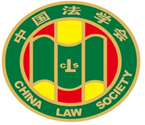 第十届“全国杰出青年法学家”推荐表姓    名            屈文生                 工作单位          华东政法大学             推荐单位       全国外国法制史研究会        中国法学会2022年12月印制填  表  说  明表一为推荐单位填写或指导推荐候选人填写，表二为推荐候选人工作单位上级党委（党组）填写并盖章，表三为推荐候选人工作单位上级纪检监察部门填写并盖章，表四为推荐单位填写并盖章。    例如，推荐候选人为某大学法学院教授的，表二应由该大学党委填写并盖章，表三应由该大学纪委填写并盖章，表四应由该大学法学院填写并盖章。二、推荐单位需填写推荐评选委员会投票情况、推荐意见（每人500字以内）。三、请用计算机填写，可根据实际需要分栏，但勿随意变动格式及字体字号。四、请各推荐单位于2023年3月20日之前，将本表电子版发至指定邮箱。纸质版以A4纸打印一式四份，连同推荐评选情况报告、推荐候选人身份证复印件、推荐候选人代表性学术专著1-2部（独著）、学术论文3-5篇（独著或第一作者）、重要荣誉证书或证明复印件各一式一份，寄至指定地址。联 系 人：魏丽莎 于晓航  010-66123109邮寄地址：北京市海淀区皂君庙4号中国法学会研究部1334室邮    编：100081电子邮箱：qnfxj2022@163.com表一：推荐候选人情况表一：推荐候选人情况表一：推荐候选人情况表一：推荐候选人情况表一：推荐候选人情况姓    名屈文生性    别男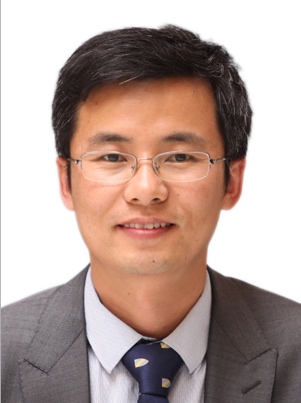 出生日期1977年10月5日民    族汉族政治面貌中共党员学    历博士研究生技术职称教授行政职务研究生院院长工作单位华东政法大学华东政法大学华东政法大学通讯地址上海市长宁区万航渡路1575号17号楼201室上海市长宁区万航渡路1575号17号楼201室上海市长宁区万航渡路1575号17号楼201室上海市长宁区万航渡路1575号17号楼201室重要学术成果（包括专著和论文，只列书名和篇名即可。论文仅限于发表在核心期刊或全国性重要报纸上的。请注明署名方式、发表或出版时间、刊物或出版社、字数。代表性著作和论文请注明中国知网统计的被引用数。）一、法律史研究专著（除标注外，皆为独著、独译）专著《不平等与不对等：晚清中外旧约章翻译史研究》，屈文生、万立著，商务印书馆2021年版（入选国家哲学社会科学成果文库，35万字）专著《从词典出发：法律术语译名统一与规范化的翻译史研究》，上海人民出版社2013年版（44万字）专著《普通法令状制度研究》，商务印书馆2011年版（35万字）译著[美]徐中约《中国进入国际大家庭》，商务印书馆2018年版（40万字）译著[英]梅特兰等《欧陆法律史概览：事件，渊源，人物及运动》，屈文生等译，上海人民出版社2008年初版，2015年修订版（72万字）译著[英]麦克唐奈等编《世界上伟大的法学家》，何勤华、屈文生等译，上海人民出版社2017年版（62万字）译著[英]斯当东《小斯当东回忆录》，上海人民出版社2015年版（18万字）。译著[美]乔纳凯特《美国陪审团制度》，屈文生等译，法律出版社2013年版（35万字）译著[英]甄克斯《中世纪的法律与政治》，屈文生等译，中国政法大学出版社2010年版（22万字）译著[美]坎平《盎格鲁—美利坚法律史》，法律出版社2010年版（21万字）译著The Tokyo Trial: Recollections and Perspectives from China, Cambridge University Press, 2016.（《东京审判：中国的记忆与观点》英文版，合译，剑桥大学出版社2016年版）（30万字）译著An Outline History of Legal Science in China, Wolters Kluwer, 2016.（《中国法学史纲》（何勤华著，英文版），合译，科威出版集团2016年版）（50万字）二、法律史、法律翻译与中外法治文明交流互鉴研究论文（除标注外，均为独作）《从治外法权到域外规治——以管辖理论为视角》，《中国社会科学》2021年第4期。（23次）《早期中英条约的翻译问题》，《历史研究》2013年第6期（人大复印资料《中国近代史》2014年第4期全文转载；人大复印资料《历史学文摘》2014年第2期转载；26次）。《早期中文法律词语的英译研究——以马礼逊<五车韵府>为中心》，《历史研究》2010年第5期（29次）。重要学术成果（包括专著和论文，只列书名和篇名即可。论文仅限于发表在核心期刊或全国性重要报纸上的。请注明署名方式、发表或出版时间、刊物或出版社、字数。代表性著作和论文请注明中国知网统计的被引用数。）一、法律史研究专著（除标注外，皆为独著、独译）专著《不平等与不对等：晚清中外旧约章翻译史研究》，屈文生、万立著，商务印书馆2021年版（入选国家哲学社会科学成果文库，35万字）专著《从词典出发：法律术语译名统一与规范化的翻译史研究》，上海人民出版社2013年版（44万字）专著《普通法令状制度研究》，商务印书馆2011年版（35万字）译著[美]徐中约《中国进入国际大家庭》，商务印书馆2018年版（40万字）译著[英]梅特兰等《欧陆法律史概览：事件，渊源，人物及运动》，屈文生等译，上海人民出版社2008年初版，2015年修订版（72万字）译著[英]麦克唐奈等编《世界上伟大的法学家》，何勤华、屈文生等译，上海人民出版社2017年版（62万字）译著[英]斯当东《小斯当东回忆录》，上海人民出版社2015年版（18万字）。译著[美]乔纳凯特《美国陪审团制度》，屈文生等译，法律出版社2013年版（35万字）译著[英]甄克斯《中世纪的法律与政治》，屈文生等译，中国政法大学出版社2010年版（22万字）译著[美]坎平《盎格鲁—美利坚法律史》，法律出版社2010年版（21万字）译著The Tokyo Trial: Recollections and Perspectives from China, Cambridge University Press, 2016.（《东京审判：中国的记忆与观点》英文版，合译，剑桥大学出版社2016年版）（30万字）译著An Outline History of Legal Science in China, Wolters Kluwer, 2016.（《中国法学史纲》（何勤华著，英文版），合译，科威出版集团2016年版）（50万字）二、法律史、法律翻译与中外法治文明交流互鉴研究论文（除标注外，均为独作）《从治外法权到域外规治——以管辖理论为视角》，《中国社会科学》2021年第4期。（23次）《早期中英条约的翻译问题》，《历史研究》2013年第6期（人大复印资料《中国近代史》2014年第4期全文转载；人大复印资料《历史学文摘》2014年第2期转载；26次）。《早期中文法律词语的英译研究——以马礼逊<五车韵府>为中心》，《历史研究》2010年第5期（29次）。重要学术成果（包括专著和论文，只列书名和篇名即可。论文仅限于发表在核心期刊或全国性重要报纸上的。请注明署名方式、发表或出版时间、刊物或出版社、字数。代表性著作和论文请注明中国知网统计的被引用数。）一、法律史研究专著（除标注外，皆为独著、独译）专著《不平等与不对等：晚清中外旧约章翻译史研究》，屈文生、万立著，商务印书馆2021年版（入选国家哲学社会科学成果文库，35万字）专著《从词典出发：法律术语译名统一与规范化的翻译史研究》，上海人民出版社2013年版（44万字）专著《普通法令状制度研究》，商务印书馆2011年版（35万字）译著[美]徐中约《中国进入国际大家庭》，商务印书馆2018年版（40万字）译著[英]梅特兰等《欧陆法律史概览：事件，渊源，人物及运动》，屈文生等译，上海人民出版社2008年初版，2015年修订版（72万字）译著[英]麦克唐奈等编《世界上伟大的法学家》，何勤华、屈文生等译，上海人民出版社2017年版（62万字）译著[英]斯当东《小斯当东回忆录》，上海人民出版社2015年版（18万字）。译著[美]乔纳凯特《美国陪审团制度》，屈文生等译，法律出版社2013年版（35万字）译著[英]甄克斯《中世纪的法律与政治》，屈文生等译，中国政法大学出版社2010年版（22万字）译著[美]坎平《盎格鲁—美利坚法律史》，法律出版社2010年版（21万字）译著The Tokyo Trial: Recollections and Perspectives from China, Cambridge University Press, 2016.（《东京审判：中国的记忆与观点》英文版，合译，剑桥大学出版社2016年版）（30万字）译著An Outline History of Legal Science in China, Wolters Kluwer, 2016.（《中国法学史纲》（何勤华著，英文版），合译，科威出版集团2016年版）（50万字）二、法律史、法律翻译与中外法治文明交流互鉴研究论文（除标注外，均为独作）《从治外法权到域外规治——以管辖理论为视角》，《中国社会科学》2021年第4期。（23次）《早期中英条约的翻译问题》，《历史研究》2013年第6期（人大复印资料《中国近代史》2014年第4期全文转载；人大复印资料《历史学文摘》2014年第2期转载；26次）。《早期中文法律词语的英译研究——以马礼逊<五车韵府>为中心》，《历史研究》2010年第5期（29次）。重要学术成果（包括专著和论文，只列书名和篇名即可。论文仅限于发表在核心期刊或全国性重要报纸上的。请注明署名方式、发表或出版时间、刊物或出版社、字数。代表性著作和论文请注明中国知网统计的被引用数。）一、法律史研究专著（除标注外，皆为独著、独译）专著《不平等与不对等：晚清中外旧约章翻译史研究》，屈文生、万立著，商务印书馆2021年版（入选国家哲学社会科学成果文库，35万字）专著《从词典出发：法律术语译名统一与规范化的翻译史研究》，上海人民出版社2013年版（44万字）专著《普通法令状制度研究》，商务印书馆2011年版（35万字）译著[美]徐中约《中国进入国际大家庭》，商务印书馆2018年版（40万字）译著[英]梅特兰等《欧陆法律史概览：事件，渊源，人物及运动》，屈文生等译，上海人民出版社2008年初版，2015年修订版（72万字）译著[英]麦克唐奈等编《世界上伟大的法学家》，何勤华、屈文生等译，上海人民出版社2017年版（62万字）译著[英]斯当东《小斯当东回忆录》，上海人民出版社2015年版（18万字）。译著[美]乔纳凯特《美国陪审团制度》，屈文生等译，法律出版社2013年版（35万字）译著[英]甄克斯《中世纪的法律与政治》，屈文生等译，中国政法大学出版社2010年版（22万字）译著[美]坎平《盎格鲁—美利坚法律史》，法律出版社2010年版（21万字）译著The Tokyo Trial: Recollections and Perspectives from China, Cambridge University Press, 2016.（《东京审判：中国的记忆与观点》英文版，合译，剑桥大学出版社2016年版）（30万字）译著An Outline History of Legal Science in China, Wolters Kluwer, 2016.（《中国法学史纲》（何勤华著，英文版），合译，科威出版集团2016年版）（50万字）二、法律史、法律翻译与中外法治文明交流互鉴研究论文（除标注外，均为独作）《从治外法权到域外规治——以管辖理论为视角》，《中国社会科学》2021年第4期。（23次）《早期中英条约的翻译问题》，《历史研究》2013年第6期（人大复印资料《中国近代史》2014年第4期全文转载；人大复印资料《历史学文摘》2014年第2期转载；26次）。《早期中文法律词语的英译研究——以马礼逊<五车韵府>为中心》，《历史研究》2010年第5期（29次）。重要学术成果（包括专著和论文，只列书名和篇名即可。论文仅限于发表在核心期刊或全国性重要报纸上的。请注明署名方式、发表或出版时间、刊物或出版社、字数。代表性著作和论文请注明中国知网统计的被引用数。）一、法律史研究专著（除标注外，皆为独著、独译）专著《不平等与不对等：晚清中外旧约章翻译史研究》，屈文生、万立著，商务印书馆2021年版（入选国家哲学社会科学成果文库，35万字）专著《从词典出发：法律术语译名统一与规范化的翻译史研究》，上海人民出版社2013年版（44万字）专著《普通法令状制度研究》，商务印书馆2011年版（35万字）译著[美]徐中约《中国进入国际大家庭》，商务印书馆2018年版（40万字）译著[英]梅特兰等《欧陆法律史概览：事件，渊源，人物及运动》，屈文生等译，上海人民出版社2008年初版，2015年修订版（72万字）译著[英]麦克唐奈等编《世界上伟大的法学家》，何勤华、屈文生等译，上海人民出版社2017年版（62万字）译著[英]斯当东《小斯当东回忆录》，上海人民出版社2015年版（18万字）。译著[美]乔纳凯特《美国陪审团制度》，屈文生等译，法律出版社2013年版（35万字）译著[英]甄克斯《中世纪的法律与政治》，屈文生等译，中国政法大学出版社2010年版（22万字）译著[美]坎平《盎格鲁—美利坚法律史》，法律出版社2010年版（21万字）译著The Tokyo Trial: Recollections and Perspectives from China, Cambridge University Press, 2016.（《东京审判：中国的记忆与观点》英文版，合译，剑桥大学出版社2016年版）（30万字）译著An Outline History of Legal Science in China, Wolters Kluwer, 2016.（《中国法学史纲》（何勤华著，英文版），合译，科威出版集团2016年版）（50万字）二、法律史、法律翻译与中外法治文明交流互鉴研究论文（除标注外，均为独作）《从治外法权到域外规治——以管辖理论为视角》，《中国社会科学》2021年第4期。（23次）《早期中英条约的翻译问题》，《历史研究》2013年第6期（人大复印资料《中国近代史》2014年第4期全文转载；人大复印资料《历史学文摘》2014年第2期转载；26次）。《早期中文法律词语的英译研究——以马礼逊<五车韵府>为中心》，《历史研究》2010年第5期（29次）。《作为上诉机构的总理衙门与美国驻京公使——以“熙尔控杨泰记”上诉案为中心》，《中外法学》2023年第2期（即出）。万立、屈文生《近代英国对华域外法体系研究》，《中外法学》2021年第5期。《“熙尔控杨泰记案”华英合璧全案刻本探赜——兼议早期上海公共会审公堂“审—判”分离模式》，《学术月刊》2023年第1期。屈文生、万立《全权、常驻公使与钦差——津约谈判前后的中英职衔对等与邦交平等翻译问题》，《学术月刊》2020年第6期（人大复印资料《中国近代史》2020年第11期转载）。柯安德著，屈文生等译《维多利亚时代的困惑：领事裁判权与治外法权之恶》，《华东政法大学学报》2021年第2期（《新华文摘》2021年第14期全文转载）。《<望厦条约>订立前后中美关于徐亚满案照会交涉研究》，《法学》2016年第8期。《试论普通法令状的起源及其嬗变》，《东方法学》2009年第5期（人大复印报刊资料《法理学、法史学》2010年第2期全文转载）。《布莱克法律词典述评：历史与现状——兼论词典与美国最高法院表现出的“文本主义”解释方法》，《比较法研究》，2009年第1期。（以下第12-23为刊载于外语类或翻译类权威期刊的法律翻译研究成果）《翻译史研究的面向与方法》，《外语教学与研究》2018年第6期（39次）。屈文生、黄赛尔《<洗冤录>西译与“他者”叙事》，《中国翻译》2021年第1期。屈文生、万立《中国封建法典的英译与英译动机研究》，《中国翻译》2019年第1期。《翻译史研究的主要成就与未来之路》，《中国翻译》2018年第6期。屈文生、丁沁晨《裁判类法律术语英译研究》，《中国翻译》2017年第6期。《十八届四中全会<决定>若干政法新词英译研究》，《中国翻译》2015年第2期。《<南京条约>的重译与研究》，《中国翻译》2014年第3期。《也谈<中国的司法改革>白皮书的翻译》，《中国翻译》2013年第3期。《中国法律术语对外翻译面临的问题与成因反思——兼谈近年来我国法律术语译名规范化问题》，《中国翻译》2012年第6期（192次）《作为上诉机构的总理衙门与美国驻京公使——以“熙尔控杨泰记”上诉案为中心》，《中外法学》2023年第2期（即出）。万立、屈文生《近代英国对华域外法体系研究》，《中外法学》2021年第5期。《“熙尔控杨泰记案”华英合璧全案刻本探赜——兼议早期上海公共会审公堂“审—判”分离模式》，《学术月刊》2023年第1期。屈文生、万立《全权、常驻公使与钦差——津约谈判前后的中英职衔对等与邦交平等翻译问题》，《学术月刊》2020年第6期（人大复印资料《中国近代史》2020年第11期转载）。柯安德著，屈文生等译《维多利亚时代的困惑：领事裁判权与治外法权之恶》，《华东政法大学学报》2021年第2期（《新华文摘》2021年第14期全文转载）。《<望厦条约>订立前后中美关于徐亚满案照会交涉研究》，《法学》2016年第8期。《试论普通法令状的起源及其嬗变》，《东方法学》2009年第5期（人大复印报刊资料《法理学、法史学》2010年第2期全文转载）。《布莱克法律词典述评：历史与现状——兼论词典与美国最高法院表现出的“文本主义”解释方法》，《比较法研究》，2009年第1期。（以下第12-23为刊载于外语类或翻译类权威期刊的法律翻译研究成果）《翻译史研究的面向与方法》，《外语教学与研究》2018年第6期（39次）。屈文生、黄赛尔《<洗冤录>西译与“他者”叙事》，《中国翻译》2021年第1期。屈文生、万立《中国封建法典的英译与英译动机研究》，《中国翻译》2019年第1期。《翻译史研究的主要成就与未来之路》，《中国翻译》2018年第6期。屈文生、丁沁晨《裁判类法律术语英译研究》，《中国翻译》2017年第6期。《十八届四中全会<决定>若干政法新词英译研究》，《中国翻译》2015年第2期。《<南京条约>的重译与研究》，《中国翻译》2014年第3期。《也谈<中国的司法改革>白皮书的翻译》，《中国翻译》2013年第3期。《中国法律术语对外翻译面临的问题与成因反思——兼谈近年来我国法律术语译名规范化问题》，《中国翻译》2012年第6期（192次）《作为上诉机构的总理衙门与美国驻京公使——以“熙尔控杨泰记”上诉案为中心》，《中外法学》2023年第2期（即出）。万立、屈文生《近代英国对华域外法体系研究》，《中外法学》2021年第5期。《“熙尔控杨泰记案”华英合璧全案刻本探赜——兼议早期上海公共会审公堂“审—判”分离模式》，《学术月刊》2023年第1期。屈文生、万立《全权、常驻公使与钦差——津约谈判前后的中英职衔对等与邦交平等翻译问题》，《学术月刊》2020年第6期（人大复印资料《中国近代史》2020年第11期转载）。柯安德著，屈文生等译《维多利亚时代的困惑：领事裁判权与治外法权之恶》，《华东政法大学学报》2021年第2期（《新华文摘》2021年第14期全文转载）。《<望厦条约>订立前后中美关于徐亚满案照会交涉研究》，《法学》2016年第8期。《试论普通法令状的起源及其嬗变》，《东方法学》2009年第5期（人大复印报刊资料《法理学、法史学》2010年第2期全文转载）。《布莱克法律词典述评：历史与现状——兼论词典与美国最高法院表现出的“文本主义”解释方法》，《比较法研究》，2009年第1期。（以下第12-23为刊载于外语类或翻译类权威期刊的法律翻译研究成果）《翻译史研究的面向与方法》，《外语教学与研究》2018年第6期（39次）。屈文生、黄赛尔《<洗冤录>西译与“他者”叙事》，《中国翻译》2021年第1期。屈文生、万立《中国封建法典的英译与英译动机研究》，《中国翻译》2019年第1期。《翻译史研究的主要成就与未来之路》，《中国翻译》2018年第6期。屈文生、丁沁晨《裁判类法律术语英译研究》，《中国翻译》2017年第6期。《十八届四中全会<决定>若干政法新词英译研究》，《中国翻译》2015年第2期。《<南京条约>的重译与研究》，《中国翻译》2014年第3期。《也谈<中国的司法改革>白皮书的翻译》，《中国翻译》2013年第3期。《中国法律术语对外翻译面临的问题与成因反思——兼谈近年来我国法律术语译名规范化问题》，《中国翻译》2012年第6期（192次）《作为上诉机构的总理衙门与美国驻京公使——以“熙尔控杨泰记”上诉案为中心》，《中外法学》2023年第2期（即出）。万立、屈文生《近代英国对华域外法体系研究》，《中外法学》2021年第5期。《“熙尔控杨泰记案”华英合璧全案刻本探赜——兼议早期上海公共会审公堂“审—判”分离模式》，《学术月刊》2023年第1期。屈文生、万立《全权、常驻公使与钦差——津约谈判前后的中英职衔对等与邦交平等翻译问题》，《学术月刊》2020年第6期（人大复印资料《中国近代史》2020年第11期转载）。柯安德著，屈文生等译《维多利亚时代的困惑：领事裁判权与治外法权之恶》，《华东政法大学学报》2021年第2期（《新华文摘》2021年第14期全文转载）。《<望厦条约>订立前后中美关于徐亚满案照会交涉研究》，《法学》2016年第8期。《试论普通法令状的起源及其嬗变》，《东方法学》2009年第5期（人大复印报刊资料《法理学、法史学》2010年第2期全文转载）。《布莱克法律词典述评：历史与现状——兼论词典与美国最高法院表现出的“文本主义”解释方法》，《比较法研究》，2009年第1期。（以下第12-23为刊载于外语类或翻译类权威期刊的法律翻译研究成果）《翻译史研究的面向与方法》，《外语教学与研究》2018年第6期（39次）。屈文生、黄赛尔《<洗冤录>西译与“他者”叙事》，《中国翻译》2021年第1期。屈文生、万立《中国封建法典的英译与英译动机研究》，《中国翻译》2019年第1期。《翻译史研究的主要成就与未来之路》，《中国翻译》2018年第6期。屈文生、丁沁晨《裁判类法律术语英译研究》，《中国翻译》2017年第6期。《十八届四中全会<决定>若干政法新词英译研究》，《中国翻译》2015年第2期。《<南京条约>的重译与研究》，《中国翻译》2014年第3期。《也谈<中国的司法改革>白皮书的翻译》，《中国翻译》2013年第3期。《中国法律术语对外翻译面临的问题与成因反思——兼谈近年来我国法律术语译名规范化问题》，《中国翻译》2012年第6期（192次）《作为上诉机构的总理衙门与美国驻京公使——以“熙尔控杨泰记”上诉案为中心》，《中外法学》2023年第2期（即出）。万立、屈文生《近代英国对华域外法体系研究》，《中外法学》2021年第5期。《“熙尔控杨泰记案”华英合璧全案刻本探赜——兼议早期上海公共会审公堂“审—判”分离模式》，《学术月刊》2023年第1期。屈文生、万立《全权、常驻公使与钦差——津约谈判前后的中英职衔对等与邦交平等翻译问题》，《学术月刊》2020年第6期（人大复印资料《中国近代史》2020年第11期转载）。柯安德著，屈文生等译《维多利亚时代的困惑：领事裁判权与治外法权之恶》，《华东政法大学学报》2021年第2期（《新华文摘》2021年第14期全文转载）。《<望厦条约>订立前后中美关于徐亚满案照会交涉研究》，《法学》2016年第8期。《试论普通法令状的起源及其嬗变》，《东方法学》2009年第5期（人大复印报刊资料《法理学、法史学》2010年第2期全文转载）。《布莱克法律词典述评：历史与现状——兼论词典与美国最高法院表现出的“文本主义”解释方法》，《比较法研究》，2009年第1期。（以下第12-23为刊载于外语类或翻译类权威期刊的法律翻译研究成果）《翻译史研究的面向与方法》，《外语教学与研究》2018年第6期（39次）。屈文生、黄赛尔《<洗冤录>西译与“他者”叙事》，《中国翻译》2021年第1期。屈文生、万立《中国封建法典的英译与英译动机研究》，《中国翻译》2019年第1期。《翻译史研究的主要成就与未来之路》，《中国翻译》2018年第6期。屈文生、丁沁晨《裁判类法律术语英译研究》，《中国翻译》2017年第6期。《十八届四中全会<决定>若干政法新词英译研究》，《中国翻译》2015年第2期。《<南京条约>的重译与研究》，《中国翻译》2014年第3期。《也谈<中国的司法改革>白皮书的翻译》，《中国翻译》2013年第3期。《中国法律术语对外翻译面临的问题与成因反思——兼谈近年来我国法律术语译名规范化问题》，《中国翻译》2012年第6期（192次）《早期英文法律词语的汉译研究——以19世纪中叶前后若干传教士著译书为考察对象》，《中国翻译》2012年第1期。《<汉英外事实用词典>若干法律术语英译商榷》，《中国翻译》2010年第4期。屈文生、邢彩霞《法律翻译中的条、款、项、目》，《中国翻译》2005年第2期。（以下24-47为发表于CSSCI期刊的法律史及法律翻译研究论文）《中国立法文本对外翻译的原则体系——以民法英译实践为中心》，《中国外语》2022年第1期。《历史翻译与中国历史话语的构建与传播》，《上海师范大学学报》2022年第4期（《社会科学文摘》2022年第9期全文转载）。《“新翻译史”何以可能——兼谈翻译与历史学的关系》，《探索与争鸣》2021年第11期（《高等学校文科学术文摘》2022年第2期全文转载）。《“一带一路”国家立法文本的翻译——国家需求、文本选择与等效原则》，《外语与外语教学》2020年第6期（《高等学校文科学术文摘》2021年第1期转载）。《<望厦条约>订立前后中美往来照会翻译活动研究》，《复旦学报》2017年第1期。《笔尖上的战争：<望厦条约>订立前顾圣与程矞采照会交涉研究》，《浙江大学学报》2017年第5期（人大复印资料《中国近代史》2017年第12期转载；《高等学校文科学术文摘》2017年第6期转摘；《中国社会科学文摘》2018年第1期全文转载）。《建设涉外法治工作队伍需要法律外语人才》，《中国高等教育》2017年第7期。《法律英语教学须直面的若干问题》，《中国外语》2017年第5期。《近代中英关系史上的小斯当东》，《北京行政学院学报》2015年第2期。《法治关键词汇及若干重要提法的译研》，《上海翻译》2015年第3期。《和制法律新名词在近代中国的翻译与传播——以清末民初若干法律辞书收录的词条为例》，《学术研究》2012年第11期。《一项关于近代“宪法”概念史的研究——以清末民初的若干法律辞书为考察视角》，《贵州社会科学》2012年第7期。《论Susan Sarcevic的法律翻译观》，《外语研究》2009年第3期。《试论亨利二世法律改革》，《贵州社会科学》2009年第11期。《早期英文法律词语的汉译研究——以19世纪中叶前后若干传教士著译书为考察对象》，《中国翻译》2012年第1期。《<汉英外事实用词典>若干法律术语英译商榷》，《中国翻译》2010年第4期。屈文生、邢彩霞《法律翻译中的条、款、项、目》，《中国翻译》2005年第2期。（以下24-47为发表于CSSCI期刊的法律史及法律翻译研究论文）《中国立法文本对外翻译的原则体系——以民法英译实践为中心》，《中国外语》2022年第1期。《历史翻译与中国历史话语的构建与传播》，《上海师范大学学报》2022年第4期（《社会科学文摘》2022年第9期全文转载）。《“新翻译史”何以可能——兼谈翻译与历史学的关系》，《探索与争鸣》2021年第11期（《高等学校文科学术文摘》2022年第2期全文转载）。《“一带一路”国家立法文本的翻译——国家需求、文本选择与等效原则》，《外语与外语教学》2020年第6期（《高等学校文科学术文摘》2021年第1期转载）。《<望厦条约>订立前后中美往来照会翻译活动研究》，《复旦学报》2017年第1期。《笔尖上的战争：<望厦条约>订立前顾圣与程矞采照会交涉研究》，《浙江大学学报》2017年第5期（人大复印资料《中国近代史》2017年第12期转载；《高等学校文科学术文摘》2017年第6期转摘；《中国社会科学文摘》2018年第1期全文转载）。《建设涉外法治工作队伍需要法律外语人才》，《中国高等教育》2017年第7期。《法律英语教学须直面的若干问题》，《中国外语》2017年第5期。《近代中英关系史上的小斯当东》，《北京行政学院学报》2015年第2期。《法治关键词汇及若干重要提法的译研》，《上海翻译》2015年第3期。《和制法律新名词在近代中国的翻译与传播——以清末民初若干法律辞书收录的词条为例》，《学术研究》2012年第11期。《一项关于近代“宪法”概念史的研究——以清末民初的若干法律辞书为考察视角》，《贵州社会科学》2012年第7期。《论Susan Sarcevic的法律翻译观》，《外语研究》2009年第3期。《试论亨利二世法律改革》，《贵州社会科学》2009年第11期。《早期英文法律词语的汉译研究——以19世纪中叶前后若干传教士著译书为考察对象》，《中国翻译》2012年第1期。《<汉英外事实用词典>若干法律术语英译商榷》，《中国翻译》2010年第4期。屈文生、邢彩霞《法律翻译中的条、款、项、目》，《中国翻译》2005年第2期。（以下24-47为发表于CSSCI期刊的法律史及法律翻译研究论文）《中国立法文本对外翻译的原则体系——以民法英译实践为中心》，《中国外语》2022年第1期。《历史翻译与中国历史话语的构建与传播》，《上海师范大学学报》2022年第4期（《社会科学文摘》2022年第9期全文转载）。《“新翻译史”何以可能——兼谈翻译与历史学的关系》，《探索与争鸣》2021年第11期（《高等学校文科学术文摘》2022年第2期全文转载）。《“一带一路”国家立法文本的翻译——国家需求、文本选择与等效原则》，《外语与外语教学》2020年第6期（《高等学校文科学术文摘》2021年第1期转载）。《<望厦条约>订立前后中美往来照会翻译活动研究》，《复旦学报》2017年第1期。《笔尖上的战争：<望厦条约>订立前顾圣与程矞采照会交涉研究》，《浙江大学学报》2017年第5期（人大复印资料《中国近代史》2017年第12期转载；《高等学校文科学术文摘》2017年第6期转摘；《中国社会科学文摘》2018年第1期全文转载）。《建设涉外法治工作队伍需要法律外语人才》，《中国高等教育》2017年第7期。《法律英语教学须直面的若干问题》，《中国外语》2017年第5期。《近代中英关系史上的小斯当东》，《北京行政学院学报》2015年第2期。《法治关键词汇及若干重要提法的译研》，《上海翻译》2015年第3期。《和制法律新名词在近代中国的翻译与传播——以清末民初若干法律辞书收录的词条为例》，《学术研究》2012年第11期。《一项关于近代“宪法”概念史的研究——以清末民初的若干法律辞书为考察视角》，《贵州社会科学》2012年第7期。《论Susan Sarcevic的法律翻译观》，《外语研究》2009年第3期。《试论亨利二世法律改革》，《贵州社会科学》2009年第11期。《早期英文法律词语的汉译研究——以19世纪中叶前后若干传教士著译书为考察对象》，《中国翻译》2012年第1期。《<汉英外事实用词典>若干法律术语英译商榷》，《中国翻译》2010年第4期。屈文生、邢彩霞《法律翻译中的条、款、项、目》，《中国翻译》2005年第2期。（以下24-47为发表于CSSCI期刊的法律史及法律翻译研究论文）《中国立法文本对外翻译的原则体系——以民法英译实践为中心》，《中国外语》2022年第1期。《历史翻译与中国历史话语的构建与传播》，《上海师范大学学报》2022年第4期（《社会科学文摘》2022年第9期全文转载）。《“新翻译史”何以可能——兼谈翻译与历史学的关系》，《探索与争鸣》2021年第11期（《高等学校文科学术文摘》2022年第2期全文转载）。《“一带一路”国家立法文本的翻译——国家需求、文本选择与等效原则》，《外语与外语教学》2020年第6期（《高等学校文科学术文摘》2021年第1期转载）。《<望厦条约>订立前后中美往来照会翻译活动研究》，《复旦学报》2017年第1期。《笔尖上的战争：<望厦条约>订立前顾圣与程矞采照会交涉研究》，《浙江大学学报》2017年第5期（人大复印资料《中国近代史》2017年第12期转载；《高等学校文科学术文摘》2017年第6期转摘；《中国社会科学文摘》2018年第1期全文转载）。《建设涉外法治工作队伍需要法律外语人才》，《中国高等教育》2017年第7期。《法律英语教学须直面的若干问题》，《中国外语》2017年第5期。《近代中英关系史上的小斯当东》，《北京行政学院学报》2015年第2期。《法治关键词汇及若干重要提法的译研》，《上海翻译》2015年第3期。《和制法律新名词在近代中国的翻译与传播——以清末民初若干法律辞书收录的词条为例》，《学术研究》2012年第11期。《一项关于近代“宪法”概念史的研究——以清末民初的若干法律辞书为考察视角》，《贵州社会科学》2012年第7期。《论Susan Sarcevic的法律翻译观》，《外语研究》2009年第3期。《试论亨利二世法律改革》，《贵州社会科学》2009年第11期。《早期英文法律词语的汉译研究——以19世纪中叶前后若干传教士著译书为考察对象》，《中国翻译》2012年第1期。《<汉英外事实用词典>若干法律术语英译商榷》，《中国翻译》2010年第4期。屈文生、邢彩霞《法律翻译中的条、款、项、目》，《中国翻译》2005年第2期。（以下24-47为发表于CSSCI期刊的法律史及法律翻译研究论文）《中国立法文本对外翻译的原则体系——以民法英译实践为中心》，《中国外语》2022年第1期。《历史翻译与中国历史话语的构建与传播》，《上海师范大学学报》2022年第4期（《社会科学文摘》2022年第9期全文转载）。《“新翻译史”何以可能——兼谈翻译与历史学的关系》，《探索与争鸣》2021年第11期（《高等学校文科学术文摘》2022年第2期全文转载）。《“一带一路”国家立法文本的翻译——国家需求、文本选择与等效原则》，《外语与外语教学》2020年第6期（《高等学校文科学术文摘》2021年第1期转载）。《<望厦条约>订立前后中美往来照会翻译活动研究》，《复旦学报》2017年第1期。《笔尖上的战争：<望厦条约>订立前顾圣与程矞采照会交涉研究》，《浙江大学学报》2017年第5期（人大复印资料《中国近代史》2017年第12期转载；《高等学校文科学术文摘》2017年第6期转摘；《中国社会科学文摘》2018年第1期全文转载）。《建设涉外法治工作队伍需要法律外语人才》，《中国高等教育》2017年第7期。《法律英语教学须直面的若干问题》，《中国外语》2017年第5期。《近代中英关系史上的小斯当东》，《北京行政学院学报》2015年第2期。《法治关键词汇及若干重要提法的译研》，《上海翻译》2015年第3期。《和制法律新名词在近代中国的翻译与传播——以清末民初若干法律辞书收录的词条为例》，《学术研究》2012年第11期。《一项关于近代“宪法”概念史的研究——以清末民初的若干法律辞书为考察视角》，《贵州社会科学》2012年第7期。《论Susan Sarcevic的法律翻译观》，《外语研究》2009年第3期。《试论亨利二世法律改革》，《贵州社会科学》2009年第11期。《汉译法律术语的渊源、差异与融合——以大陆及台港澳“四大法域”的立法术语为主要考察对象》，《学术界》2011年第11期。《法律翻译研究的视角与思路——对法律翻译若干重要方面的梳理和理性评价》，《江西社会科学》2010年第2期。《布莱克法律词典（第8版）评介》，《国外社会科学》2009年第1期。陈利著，屈文生译《殖民强权的“例外之地”和“绝对责任”制度在晚清中国的形成》，《清史研究》2023年第1期。屈文生、王孜政《<托德西利亚斯条约>与世界秩序的形成——近代国际法秩序的思想基础》，《浙江大学学报（人文社会科学版）》2021年第3期。屈文生、万立《中英议定商约中的“城口”之争及其由来》，《福建师范大学学报》2019年第5期（《中国近代史》2019年第12期全文转载；《中国社会科学文摘》2020年第2期转摘）。屈文生、万立《不平等条约内的不对等翻译问题——<烟台条约>译事三题》，《探索与争鸣》2019年第6期。屈文生、万立《“五四”时期的法律外译及其意义》，《外国语》2019年第4期。屈文生、李润译《日本新陪审制：在保留大陆法系司法传统的框架内赋权公众》，《江西社会科学》2011年第8期（人大复印资料《诉讼法学、司法制度》2012年第2期转载）。屈文生、宋瑞峰译《环境犯罪的分级惩罚模型构想》，《江西社会科学》2010年第10期。（以下48-50为发表于SSCI/A&HCI期刊论文）[SSCI/A&HCI论文] Translations of Early Sino-British Treaties and the Masked Western Legal Concepts, Semiotica: Journal of the International Association for Semiotic Studies，Issue 216, May 2017. Semiotica 2017; 216: 169–200[SSCI/A&HCI译文] The first integrated practice of legal translation in modern China: A study of the Chinese translation of Elements of International Law, 1864, Semiotica: Journal of the International Association for Semiotic Studies，Issue 216, 2017.[A&HCI论文] Chinese translations of legal terms in early modern period：An  empirical study of the books compiled/translated by missionaries around the mid—19th century, Semiotica: Journal of the International Association for Semiotic Studies, Issue. 201, Aug. 2014, pp. 167–185.《汉译法律术语的渊源、差异与融合——以大陆及台港澳“四大法域”的立法术语为主要考察对象》，《学术界》2011年第11期。《法律翻译研究的视角与思路——对法律翻译若干重要方面的梳理和理性评价》，《江西社会科学》2010年第2期。《布莱克法律词典（第8版）评介》，《国外社会科学》2009年第1期。陈利著，屈文生译《殖民强权的“例外之地”和“绝对责任”制度在晚清中国的形成》，《清史研究》2023年第1期。屈文生、王孜政《<托德西利亚斯条约>与世界秩序的形成——近代国际法秩序的思想基础》，《浙江大学学报（人文社会科学版）》2021年第3期。屈文生、万立《中英议定商约中的“城口”之争及其由来》，《福建师范大学学报》2019年第5期（《中国近代史》2019年第12期全文转载；《中国社会科学文摘》2020年第2期转摘）。屈文生、万立《不平等条约内的不对等翻译问题——<烟台条约>译事三题》，《探索与争鸣》2019年第6期。屈文生、万立《“五四”时期的法律外译及其意义》，《外国语》2019年第4期。屈文生、李润译《日本新陪审制：在保留大陆法系司法传统的框架内赋权公众》，《江西社会科学》2011年第8期（人大复印资料《诉讼法学、司法制度》2012年第2期转载）。屈文生、宋瑞峰译《环境犯罪的分级惩罚模型构想》，《江西社会科学》2010年第10期。（以下48-50为发表于SSCI/A&HCI期刊论文）[SSCI/A&HCI论文] Translations of Early Sino-British Treaties and the Masked Western Legal Concepts, Semiotica: Journal of the International Association for Semiotic Studies，Issue 216, May 2017. Semiotica 2017; 216: 169–200[SSCI/A&HCI译文] The first integrated practice of legal translation in modern China: A study of the Chinese translation of Elements of International Law, 1864, Semiotica: Journal of the International Association for Semiotic Studies，Issue 216, 2017.[A&HCI论文] Chinese translations of legal terms in early modern period：An  empirical study of the books compiled/translated by missionaries around the mid—19th century, Semiotica: Journal of the International Association for Semiotic Studies, Issue. 201, Aug. 2014, pp. 167–185.《汉译法律术语的渊源、差异与融合——以大陆及台港澳“四大法域”的立法术语为主要考察对象》，《学术界》2011年第11期。《法律翻译研究的视角与思路——对法律翻译若干重要方面的梳理和理性评价》，《江西社会科学》2010年第2期。《布莱克法律词典（第8版）评介》，《国外社会科学》2009年第1期。陈利著，屈文生译《殖民强权的“例外之地”和“绝对责任”制度在晚清中国的形成》，《清史研究》2023年第1期。屈文生、王孜政《<托德西利亚斯条约>与世界秩序的形成——近代国际法秩序的思想基础》，《浙江大学学报（人文社会科学版）》2021年第3期。屈文生、万立《中英议定商约中的“城口”之争及其由来》，《福建师范大学学报》2019年第5期（《中国近代史》2019年第12期全文转载；《中国社会科学文摘》2020年第2期转摘）。屈文生、万立《不平等条约内的不对等翻译问题——<烟台条约>译事三题》，《探索与争鸣》2019年第6期。屈文生、万立《“五四”时期的法律外译及其意义》，《外国语》2019年第4期。屈文生、李润译《日本新陪审制：在保留大陆法系司法传统的框架内赋权公众》，《江西社会科学》2011年第8期（人大复印资料《诉讼法学、司法制度》2012年第2期转载）。屈文生、宋瑞峰译《环境犯罪的分级惩罚模型构想》，《江西社会科学》2010年第10期。（以下48-50为发表于SSCI/A&HCI期刊论文）[SSCI/A&HCI论文] Translations of Early Sino-British Treaties and the Masked Western Legal Concepts, Semiotica: Journal of the International Association for Semiotic Studies，Issue 216, May 2017. Semiotica 2017; 216: 169–200[SSCI/A&HCI译文] The first integrated practice of legal translation in modern China: A study of the Chinese translation of Elements of International Law, 1864, Semiotica: Journal of the International Association for Semiotic Studies，Issue 216, 2017.[A&HCI论文] Chinese translations of legal terms in early modern period：An  empirical study of the books compiled/translated by missionaries around the mid—19th century, Semiotica: Journal of the International Association for Semiotic Studies, Issue. 201, Aug. 2014, pp. 167–185.《汉译法律术语的渊源、差异与融合——以大陆及台港澳“四大法域”的立法术语为主要考察对象》，《学术界》2011年第11期。《法律翻译研究的视角与思路——对法律翻译若干重要方面的梳理和理性评价》，《江西社会科学》2010年第2期。《布莱克法律词典（第8版）评介》，《国外社会科学》2009年第1期。陈利著，屈文生译《殖民强权的“例外之地”和“绝对责任”制度在晚清中国的形成》，《清史研究》2023年第1期。屈文生、王孜政《<托德西利亚斯条约>与世界秩序的形成——近代国际法秩序的思想基础》，《浙江大学学报（人文社会科学版）》2021年第3期。屈文生、万立《中英议定商约中的“城口”之争及其由来》，《福建师范大学学报》2019年第5期（《中国近代史》2019年第12期全文转载；《中国社会科学文摘》2020年第2期转摘）。屈文生、万立《不平等条约内的不对等翻译问题——<烟台条约>译事三题》，《探索与争鸣》2019年第6期。屈文生、万立《“五四”时期的法律外译及其意义》，《外国语》2019年第4期。屈文生、李润译《日本新陪审制：在保留大陆法系司法传统的框架内赋权公众》，《江西社会科学》2011年第8期（人大复印资料《诉讼法学、司法制度》2012年第2期转载）。屈文生、宋瑞峰译《环境犯罪的分级惩罚模型构想》，《江西社会科学》2010年第10期。（以下48-50为发表于SSCI/A&HCI期刊论文）[SSCI/A&HCI论文] Translations of Early Sino-British Treaties and the Masked Western Legal Concepts, Semiotica: Journal of the International Association for Semiotic Studies，Issue 216, May 2017. Semiotica 2017; 216: 169–200[SSCI/A&HCI译文] The first integrated practice of legal translation in modern China: A study of the Chinese translation of Elements of International Law, 1864, Semiotica: Journal of the International Association for Semiotic Studies，Issue 216, 2017.[A&HCI论文] Chinese translations of legal terms in early modern period：An  empirical study of the books compiled/translated by missionaries around the mid—19th century, Semiotica: Journal of the International Association for Semiotic Studies, Issue. 201, Aug. 2014, pp. 167–185.《汉译法律术语的渊源、差异与融合——以大陆及台港澳“四大法域”的立法术语为主要考察对象》，《学术界》2011年第11期。《法律翻译研究的视角与思路——对法律翻译若干重要方面的梳理和理性评价》，《江西社会科学》2010年第2期。《布莱克法律词典（第8版）评介》，《国外社会科学》2009年第1期。陈利著，屈文生译《殖民强权的“例外之地”和“绝对责任”制度在晚清中国的形成》，《清史研究》2023年第1期。屈文生、王孜政《<托德西利亚斯条约>与世界秩序的形成——近代国际法秩序的思想基础》，《浙江大学学报（人文社会科学版）》2021年第3期。屈文生、万立《中英议定商约中的“城口”之争及其由来》，《福建师范大学学报》2019年第5期（《中国近代史》2019年第12期全文转载；《中国社会科学文摘》2020年第2期转摘）。屈文生、万立《不平等条约内的不对等翻译问题——<烟台条约>译事三题》，《探索与争鸣》2019年第6期。屈文生、万立《“五四”时期的法律外译及其意义》，《外国语》2019年第4期。屈文生、李润译《日本新陪审制：在保留大陆法系司法传统的框架内赋权公众》，《江西社会科学》2011年第8期（人大复印资料《诉讼法学、司法制度》2012年第2期转载）。屈文生、宋瑞峰译《环境犯罪的分级惩罚模型构想》，《江西社会科学》2010年第10期。（以下48-50为发表于SSCI/A&HCI期刊论文）[SSCI/A&HCI论文] Translations of Early Sino-British Treaties and the Masked Western Legal Concepts, Semiotica: Journal of the International Association for Semiotic Studies，Issue 216, May 2017. Semiotica 2017; 216: 169–200[SSCI/A&HCI译文] The first integrated practice of legal translation in modern China: A study of the Chinese translation of Elements of International Law, 1864, Semiotica: Journal of the International Association for Semiotic Studies，Issue 216, 2017.[A&HCI论文] Chinese translations of legal terms in early modern period：An  empirical study of the books compiled/translated by missionaries around the mid—19th century, Semiotica: Journal of the International Association for Semiotic Studies, Issue. 201, Aug. 2014, pp. 167–185.获得奖项和表彰（请注明获得时间及等级）2016年1月，入选首批教育部长江学者奖励计划（青年学者）2022年12月，主持完成的国家社科基金重大项目《“一带一路”沿线国家法律文本翻译、研究及数据库建设》以“优秀”等级结项2020年9月，专著《不平等条约翻译史研究》入选《国家哲学社会科学成果文库》2015年9月，专著《从词典出发：法律术语译名统一与规范化的翻译史研究》获教育部第七届高等学校科学研究优秀成果奖（人文社会科学）三等奖2014年9月，专著《从词典出发：法律术语译名统一与规范化的翻译史研究》获上海市第十二届哲学与社会科学优秀成果奖著作类一等奖2019年12月，合著《改革开放以来中国翻译研究概论：1978—2018》（湖北教育出版社2018年版）获2019年浙江省哲学社会主义成果奖一等奖2021年9月，论文《从治外法权到域外规治——以管辖理论为视角》获第三届方德法治研究奖二等奖2013年9月，论文《普通法令状制度研究》获第三届“中国法律文化研究成果奖”二等奖2022年4月，获2021年度上海市人民政府（上海市教委）“记功”嘉奖2014年12月，获得2014年上海市外语界十大杰出人物称号2010年12月，获上海市“曙光学者”称号2019年12月，入选首批上海涉外法律人才库2018年12月，入选首批上海市青年法学法律人才2014年3月，霍英东教育基金会第十四届高等院校青年教师基金项目获得者国家社科基金重大项目《“一带一路”沿线国家法律文本翻译、研究及数据库建设》首席专家（2022年12月以“优秀”等级结项）获得奖项和表彰（请注明获得时间及等级）2016年1月，入选首批教育部长江学者奖励计划（青年学者）2022年12月，主持完成的国家社科基金重大项目《“一带一路”沿线国家法律文本翻译、研究及数据库建设》以“优秀”等级结项2020年9月，专著《不平等条约翻译史研究》入选《国家哲学社会科学成果文库》2015年9月，专著《从词典出发：法律术语译名统一与规范化的翻译史研究》获教育部第七届高等学校科学研究优秀成果奖（人文社会科学）三等奖2014年9月，专著《从词典出发：法律术语译名统一与规范化的翻译史研究》获上海市第十二届哲学与社会科学优秀成果奖著作类一等奖2019年12月，合著《改革开放以来中国翻译研究概论：1978—2018》（湖北教育出版社2018年版）获2019年浙江省哲学社会主义成果奖一等奖2021年9月，论文《从治外法权到域外规治——以管辖理论为视角》获第三届方德法治研究奖二等奖2013年9月，论文《普通法令状制度研究》获第三届“中国法律文化研究成果奖”二等奖2022年4月，获2021年度上海市人民政府（上海市教委）“记功”嘉奖2014年12月，获得2014年上海市外语界十大杰出人物称号2010年12月，获上海市“曙光学者”称号2019年12月，入选首批上海涉外法律人才库2018年12月，入选首批上海市青年法学法律人才2014年3月，霍英东教育基金会第十四届高等院校青年教师基金项目获得者国家社科基金重大项目《“一带一路”沿线国家法律文本翻译、研究及数据库建设》首席专家（2022年12月以“优秀”等级结项）获得奖项和表彰（请注明获得时间及等级）2016年1月，入选首批教育部长江学者奖励计划（青年学者）2022年12月，主持完成的国家社科基金重大项目《“一带一路”沿线国家法律文本翻译、研究及数据库建设》以“优秀”等级结项2020年9月，专著《不平等条约翻译史研究》入选《国家哲学社会科学成果文库》2015年9月，专著《从词典出发：法律术语译名统一与规范化的翻译史研究》获教育部第七届高等学校科学研究优秀成果奖（人文社会科学）三等奖2014年9月，专著《从词典出发：法律术语译名统一与规范化的翻译史研究》获上海市第十二届哲学与社会科学优秀成果奖著作类一等奖2019年12月，合著《改革开放以来中国翻译研究概论：1978—2018》（湖北教育出版社2018年版）获2019年浙江省哲学社会主义成果奖一等奖2021年9月，论文《从治外法权到域外规治——以管辖理论为视角》获第三届方德法治研究奖二等奖2013年9月，论文《普通法令状制度研究》获第三届“中国法律文化研究成果奖”二等奖2022年4月，获2021年度上海市人民政府（上海市教委）“记功”嘉奖2014年12月，获得2014年上海市外语界十大杰出人物称号2010年12月，获上海市“曙光学者”称号2019年12月，入选首批上海涉外法律人才库2018年12月，入选首批上海市青年法学法律人才2014年3月，霍英东教育基金会第十四届高等院校青年教师基金项目获得者国家社科基金重大项目《“一带一路”沿线国家法律文本翻译、研究及数据库建设》首席专家（2022年12月以“优秀”等级结项）获得奖项和表彰（请注明获得时间及等级）2016年1月，入选首批教育部长江学者奖励计划（青年学者）2022年12月，主持完成的国家社科基金重大项目《“一带一路”沿线国家法律文本翻译、研究及数据库建设》以“优秀”等级结项2020年9月，专著《不平等条约翻译史研究》入选《国家哲学社会科学成果文库》2015年9月，专著《从词典出发：法律术语译名统一与规范化的翻译史研究》获教育部第七届高等学校科学研究优秀成果奖（人文社会科学）三等奖2014年9月，专著《从词典出发：法律术语译名统一与规范化的翻译史研究》获上海市第十二届哲学与社会科学优秀成果奖著作类一等奖2019年12月，合著《改革开放以来中国翻译研究概论：1978—2018》（湖北教育出版社2018年版）获2019年浙江省哲学社会主义成果奖一等奖2021年9月，论文《从治外法权到域外规治——以管辖理论为视角》获第三届方德法治研究奖二等奖2013年9月，论文《普通法令状制度研究》获第三届“中国法律文化研究成果奖”二等奖2022年4月，获2021年度上海市人民政府（上海市教委）“记功”嘉奖2014年12月，获得2014年上海市外语界十大杰出人物称号2010年12月，获上海市“曙光学者”称号2019年12月，入选首批上海涉外法律人才库2018年12月，入选首批上海市青年法学法律人才2014年3月，霍英东教育基金会第十四届高等院校青年教师基金项目获得者国家社科基金重大项目《“一带一路”沿线国家法律文本翻译、研究及数据库建设》首席专家（2022年12月以“优秀”等级结项）获得奖项和表彰（请注明获得时间及等级）2016年1月，入选首批教育部长江学者奖励计划（青年学者）2022年12月，主持完成的国家社科基金重大项目《“一带一路”沿线国家法律文本翻译、研究及数据库建设》以“优秀”等级结项2020年9月，专著《不平等条约翻译史研究》入选《国家哲学社会科学成果文库》2015年9月，专著《从词典出发：法律术语译名统一与规范化的翻译史研究》获教育部第七届高等学校科学研究优秀成果奖（人文社会科学）三等奖2014年9月，专著《从词典出发：法律术语译名统一与规范化的翻译史研究》获上海市第十二届哲学与社会科学优秀成果奖著作类一等奖2019年12月，合著《改革开放以来中国翻译研究概论：1978—2018》（湖北教育出版社2018年版）获2019年浙江省哲学社会主义成果奖一等奖2021年9月，论文《从治外法权到域外规治——以管辖理论为视角》获第三届方德法治研究奖二等奖2013年9月，论文《普通法令状制度研究》获第三届“中国法律文化研究成果奖”二等奖2022年4月，获2021年度上海市人民政府（上海市教委）“记功”嘉奖2014年12月，获得2014年上海市外语界十大杰出人物称号2010年12月，获上海市“曙光学者”称号2019年12月，入选首批上海涉外法律人才库2018年12月，入选首批上海市青年法学法律人才2014年3月，霍英东教育基金会第十四届高等院校青年教师基金项目获得者国家社科基金重大项目《“一带一路”沿线国家法律文本翻译、研究及数据库建设》首席专家（2022年12月以“优秀”等级结项）